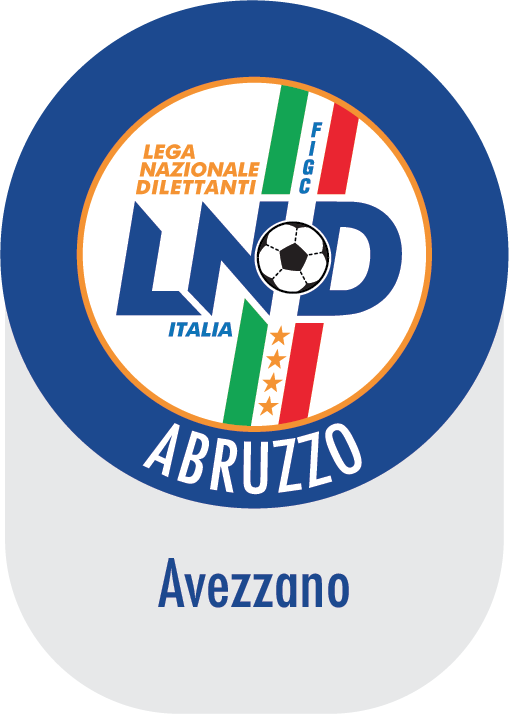 DELEGAZIONE DISTRETTUALE DI AVEZZANOVia Cav. Di Vittorio Veneto n. 38 Piano I° int.4 - 67051 Avezzano (AQ)Tel: 086326528 – Fax: 0863398762Web: www.figcabruzzo.it  - Email: del.avezzano@figcabruzzo.itComunicato Ufficiale N. 12 del 20 SETTEMBRE 2018SEZIONIDELEGAZIONE DISTRETTUALE DI AVEZZANO - SEGRETERIADELEGAZIONE REGIONALE - COMUNICAZIONIDELEGAZIONE PROVINCIALE ATTIVITA’ GIOVANILE - COMUNICAZIONI DELEGAZIONE DISTRETTUALE DI AVEZZANO ATTIVITA’ DI BASE COMUNICAZIONI. AMATORI - COMUNICAZIONI DELEGAZIONE DISTRETTUALE DI AVEZZANO - SEGRETERIASI COMUNICA CHE LA DELEGAZIONE DISTRETTUALE DI AVEZZANO E’ OPERATIVA NEI NUOVI LOCALI SITI IN AVEZZANO, VIA CAVALIERI DI VITTORIO VENETO CIV. 38 PIANO PRIMO INT. 4 TELEFONO  0863-26528.FAX  0863-398762.ORARIO DI APERTURA UFFICIOPer contattare la Delegazione in orari di chiusura inviare mail a del.avezzano@figcabruzzo.it LE SOTTOELENCATE SOCIETA’ SONO INVITATE A RITIRARE I TESSERINI DEI CALCIATORI E DIRIGENTI IN GIACENZA PRESSO QUESTA DELEGAZIONEASD AIELLI 2015CERCHIOCESECELANO CALCIOCANISTROATLETICO CELANOCOLLARMELEFENICEFORMEMARSICANAORTIGIAPERETOREAL CARSOLISPORTLAND CELANOSPORT CENTER CELANOSCURCOLASAN BENEDETTOVILLA SAN SEBASTIANORICARICHE PORTAFOGLI ISCRIZIONE E TESSERAMENTO – NOVITA’A partire dal 1° luglio 2018 tutte le società possono effettuare la ricarica del portafoglio iscrizioni e quella del portafoglio tesseramenti, oltre che con le consuete modalità, anche tramite POS virtuale, una funzione che abilita ai pagamenti con Carta di Credito (circuiti Visa e Mastercard), con il Wallet Masterpass e con il Bonifico "MyBank".Sia nel caso di transazione a mezzo carta di credito che di bonifico MyBank, al momento della conferma della transazione da parte del circuito bancario, la disponibilità delle somme sul portafoglio della società è immediata. Per ulteriori dettagli consultare le informazioni di aiuto all'interno dell'Area Società.PROCEDURA PER TESSERAMENTO ON-LINE DI ALLENATORI , MEDICI E MASSAGGIATORI SOCIETÀ L.N.D. E DI PURO SETTORE GIOVANILESi riporta di seguito la procedura che le Società dovranno effettuare per il tesseramento dei Tecnici.La F.I.G.C. e la Lega Nazionale Dilettanti hanno predisposto già dalla decorsa stagione sportiva una procedura informatizzata all’interno dell’Area Società per la presentazione delle pratiche di tesseramento dei Tecnici.All’interno dell’Area Società è disponibile la funzione per la creazione della pratica di tesseramento nel menù “Tesseramento Tecnici” alla voce “Nuovo tesseramento per la stagione in corso”;Oltre al modulo per il tesseramento sono disponibili (dopo aver salvato la pratica di tesseramento) i moduli per l’Accordo Economico degli Allenatori, sia a titolo gratuito che a titolo oneroso Dilettanti, cliccando sul tasto blu “Moduli trattamento economico”.Eseguita la compilazione della pratica, la Società procederà alla stampa definitiva del Tesseramento tecnico in 4 copie più una per l’informativa della privacy.Una volta che tutti i moduli sono stati firmati e timbrati, la società invierà il plico (contenente anche la ricevuta del bollettino) al Comitato Regionale Abruzzo che procederà ad una prima validazione o respingimento della pratica e successivamente all’invio dell’intera documentazione al Settore Tecnico di Coverciano.Sempre attraverso l’Area Società è possibile controllare che le pratiche siano andate a buon fine o respinte (per eventuali errori che saranno segnalati) tramite la voce “pratiche aperte” all’interno del menù “Tesseramento Tecnici”.Nel caso in cui la singola pratica sia stata validata dal Comitato  sarà possibile stampare una autorizzazione provvisoria di accesso al campo per il tecnico.La pratica sarà in seguito CONVALIDATA dal Settore Tecnico che provvederà alla  creazione della tessera del tecnico e ad inviarla al Comitato Regionale.ORARIO UFFICIALE COMPETIZIONI 2016/2017Si riporta di seguito l’orario ufficiale delle competizioni per la stagione 2017/2018 come disposto dal Comunicato Ufficiale N.3 del 1° luglio 2017 della LND.	Dal 	29 	luglio	2018	ore	16.00	Dal 	9 	settembre	2018	ore	15.30	Dal 	28 	ottobre	2018	ore	14.30	Dal 	27 	gennaio	2019	ore	15.00	Dal 	31 	marzo	2019	ore	16.00	Dal 	21 	aprile	2019	ore	16.30STRALCIO REGOLAMENTO CAMPIONATO JUNIORES UNDER 19 REGIONALE 2018/20193) Campionato Regionale “Juniores normale “ per CR Abruzzo (N.b. con deroga impiego fuori quota concessa al CR Abruzzo da parte della L.N.D. per la S.S. 2018/2019)Il Campionato Regionale “Juniores normale ” è organizzato da ciascuna Delegazione Provinciale e/o Distrettuale, sulla base di uno o più gironi.a) ArticolazioneAl Campionato Regionale “Juniores normale” partecipano le squadre di Società di Eccellenza e Promozione che lo abbiano richiesto, in alternativa al Campionato Regionale “Juniores d’elite ”, nonché, facoltativamente, le Società partecipanti ai Campionati di 1ª, 2ª, 3ª Categoria, “3ª Categoria - Under 21”, “3ª Categoria - Under 18”, “3ª Categoria – Over 30” e “3ª Categoria – Over 35”.b) Limite di partecipazione dei calciatori in relazione all’etàAlle gare del Campionato “Juniores normale” (per CR Abruzzo) possono partecipare i calciatori nati dal 1° gennaio 2000 in poi e che, comunque, abbiano compiuto il 15° anno di età; è consentito impiegare fino a un massimo di quattro calciatori “fuori quota”, nati dal 1° gennaio 1998 (con deroga concessa al CR Abruzzo da parte delle L.N.D. per la S.S. 2018/2019) , in base alle disposizioni emanate dai Consigli Direttivi dei Comitati. L’inosservanza delle predette disposizioni sarà punita con la sanzione della perdita della gara prevista dall’art. 17, comma 5, del Codice di Giustizia Sportiva .In considerazione del particolare assetto normativo che caratterizza la rispettiva attività alle Società di “3a Categoria - Under 18” partecipanti al Campionato Provinciale “Juniores”, non è consentito l’impiego di calciatori “fuori quota”.E’ fatto divieto alle Società Juniores “pure” provinciali di tesserare calciatori di età superiore a quella stabilita per tale categoria, ivi compresi i calciatori “fuori-quota”.c)  Limite di partecipazione di calciatori alle gareIn deroga a quanto previsto dall’art. 34, comma 1, delle N.O.I.F., le Società partecipanti con più squadre a Campionati diversi possono schierare in campo, nelle gare di Campionato di categoria inferiore, i calciatori indipendentemente dal numero delle gare eventualmente disputate dagli stessi nella squadra che partecipa al Campionato di categoria superiore.TERMINI E MODALITA’ DI SVINCOLO – VARIAZIONI DI TESSERAMENTO – TRASFERIMENTI 2018/2019Di seguito si riporta il link al C.U. N.63 FIGC:TERMINI E MODALITA’ DI SVINCOLO-VARIAZIONI TESSERAMENTO-TRASFERIMENTI 2018 - 2019REGISTRO DELLE ASSOCIAZIONI SPORTIVE DILETTANTISTICHE NUOVO APPLICATIVO DEL REGISTRO 2.0Si ricorda che sui Comunicati Ufficiali N. 42 e N. 65 del Comitato Regionale Abruzzo sono state allegate le Circolari N. 57 della L.N.D. del 6/2/18 “Nuovo applicativo Registro CONI” e N. 69 della L.N.D del 25/5/18 “Implementazione applicativo Registro 2.0 delle Associazioni e Società Sportive Dilettantistiche”-Si riporta di seguito il nuovo link del CONI sul quale è attivo il Registro telematico nazionale delle Società e delle Associazioni Sportive Dilettantistiche:Il link  https://rssd.coni.it/TUTELA DELLA SALUTESi richiamano le Società associate alla L.N.D. al rigoroso rispetto della normativa contenuta all’art. 43, delle N.O.I.F., al fine di far adempiere ai propri tesserati l’obbligo a sottoporsi a visita medica per l’accreditamento dell’idoneità alla pratica sportiva agonistica.Ciò in virtù del principio generale secondo il quale i legali rappresentanti delle Società sono soggetti a responsabilità civili e penali nel caso di infortuni che dovessero verificarsi nel corso di gare e/o allenamenti che coinvolgessero tesserati privi della suindicata certificazione, in assenza della quale non è riconosciuta alcuna tutela assicurativa.LINEE GUIDA SULLA DOTAZIONE E UTILIZZO DI DEFIBRILLATORI PER LE SOCIETÀ DILETTANTISTICHE – ASSISTENZA MEDICASi ricorda che il Decreto del Ministero della Salute 24/4/2013 (Decreto Balduzzi) prevede l’obbligo per le Società e Associazioni Sportive Dilettantistiche di dotarsi di defibrillatori semiautomatici esterni e di garantire la presenza di soggetti formati che sappiano utilizzare dette apparecchiature in caso di necessità. A seguito di quanto sopra , le Società DEVONO dotarsi del dispositivo di che trattasi e devono necessariamente effettuare l’attività di formazione, presso i soggetti all’uopo accreditati, per l’utilizzo delle suddette apparecchiature.DEROGA ALLE DECISIONI UFFICIALI F.IG.C. REGOLA 3 DEL REGOLAMENTO DEL GIUOCO DEL CALCIO – PANCHINA LUNGAVia libera alla sperimentazione per la panchina lunga nei Campionati dilettantistici per la Stagione Sportiva 2018/2019. Il Commissario Straordinario della F.I.G.C., (C.U.N. 48 F.I.G.C. del 23/5/18) in accoglimento dell’istanza della Lega Nazionale Dilettanti, ha deliberato di consentire, in deroga alle decisioni ufficiali della F.I.G.C. relative alla Regola 3 del Regolamento del Giuoco del Calcio,per le competizioni organizzate nell’ambito della LND. le società possono inserire un massimo di nove giocatori di riserva nella distinta di gara, in luogo dei sette previsti dalla vigente normativa, tra i quali scegliere gli eventuali sostituti.Resteranno invariate le disposizioni previste dalla Regola 3, punto 7, per le competizioni organizzate dal Dipartimento Interregionale e per i Campionati Nazionali Allievi e Giovanissimi, nonché le attuali previsioni per la disciplina del Calcio a Cinque.Si ricorda che il C.U. 293 L.N.D.- C.U.N. 48 F.I.G.C. -Deroga alle Decisioni Ufficiali FIGC alla Regola 3 del Regolamento del Giuoco del Calcio- è stato pubblicato sul C.U. N. 64 del 24/5/18 del C.R. Abruzzo.MODULISTICA – DOCUMENTAZIONE VARIA(Tenere premuto il tasto crtl e cliccare con il tasto sinistro del mouse per aprire il documento)TesseramentoTermini e modalità di svincolo-variazioni tesseramento-trasferimenti 2018 - 2019Premi Di PreparazioneTabella premi di preparazione 2017-2018Modelli di richiesta e rinuncia al premioAssicurazione (LND e SGS)Modalità ed Informazioni Denuncia Infortuni Lnd 2017-2018Area Sinistri Settore GiovanileDELEGAZIONE PROVINCIALE - ATTIVITA’ GIOVANILERICARICHE PORTAFOGLI ISCRIZIONE E TESSERAMENTO – NOVITA’A partire dal 1° luglio 2018 tutte le società possono effettuare la ricarica del portafoglio iscrizioni e quella del portafoglio tesseramenti, oltre che con le consuete modalità, anche tramite POS virtuale, una funzione che abilita ai pagamenti con Carta di Credito (circuiti Visa e Mastercard), con il Wallet Masterpass e con il Bonifico "MyBank".Sia nel caso di transazione a mezzo carta di credito che di bonifico MyBank, al momento della conferma della transazione da parte del circuito bancario, la disponibilità delle somme sul portafoglio della società è immediata. Per ulteriori dettagli consultare le informazioni di aiuto all'interno dell'Area Società.Lunedì 24 settembre 2018 – Ore 12.00ESORDIENTI, PULCINI, PRIMI CALCI, PICCOLI AMICII tornei di Attività Di Base inizieranno improrogabilmente entro il 15 ottobre 2018 come da disposizione riportata sul C.U. n. 1 del 1/7/2018 SGSSCADENZE ISCRIZIONI AI CAMPIONATI REGIONALI FASCIA B 2018/2019PROROGA CAMPIONATISi preavvisa che il termine per l’iscrizione ai Campionati di seguito riportati è stato prorogato a:Mercoledì 26 Settembre 2018 – Ore 12:00per i Tornei di:Allievi Regionali Fascia “B”- Torneo Under 16Giovanissimi Regionali Fascia “B”- Torneo Under 14COMUNICATO UFFICIALE N. 10 SGS – CRITERI DI AMMISSIONE AI CAMPIONATI REGIONALI 2019/2020Si comunica che il Settore Giovanile e Scolastico ha pubblicato in data 31 agosto 2018 il Comunicato Ufficiale n. 10 nel quale sono riportati i criteri di ammissione ai campionati regionali per la stagione 2019-2020. Data l’importanza si invitano le Società a prendere attentamente visione del documento e degli allegati.COMUNICATO UFFICIALE N. 8 SGS – CIRC. N. 1 ATTIVITA’ DI BASE 18/19Si comunica che il Settore Giovanile e Scolastico ha pubblicato in data 11 agosto 2018 il Comunicato Ufficiale n. 8 nel quale sono riportate le linee guida delle attività relative ai PRIMI CALCI, PICCOLI AMICI, PULCINI ed ESORDIENTI per la stagione 2018-2019. Data l’importanza si invitano le Società a prendere attentamente visione del documento e degli allegati.COMUNICATO UFFICIALE N. 6 SGS – ORGANIZZAZIONE TORNEI 18/19Si comunica che il Settore Giovanile e Scolastico ha pubblicato in data 6 agosto 2018 il Comunicato Ufficiale n. 6 nel quale sono riportate le linee guida all’organizzazione dei Tornei Giovanili organizzati da società S.S. 2018-2019.COMUNICAZIONI DELLA DELEGAZIONE DISTRETTUALE DI AVEZZANO ATTIVITA’ DI BASESCADENZE ISCRIZIONE TORNEI 2018/2019Si porta a conoscenza delle Società che le iscrizioni dovranno tassativamente essere perfezionate e fatte pervenire in Delegazione secondo le modalità previste , entroLunedì 24 Settembre 2018I tornei di Attività Di Base inizieranno improrogabilmente entro il 15 ottobre 2018 come da disposizione riportata sul C.U. n. 1 del 1/7/2018 SGS.AMATORI - COMUNICAZIONISQUADRE ISCRITTE  N° 21FORMULA DEL CAMPIONATO        PRIMA FASE N° 2 GIRONI CON GARE DI ANDATA E RITORNO                                                                                          COMPOSIZIONE GIRONI SECONDA FASE2 GIRONI DI SOLO ANDATA COPPA ENRICO DE LUCA COSI COMPOSTI:Girone “A”: IA-6B-2B-5A-3A-4BGirone “B”: IB-6A-2A-5B-3B-4A 2 GIRONI DI SOLO ANDATA COPPA AMICUZI BERARDO COSI COMPOSTI:Girone “C”: 7A-11B-8B-10A-9BGirone “D”: 7B-8A-9A-10BFASE FINALETROFEO ENRICO DE LUCA: PRIMA CLASSIFICATA GIRONE A CONTRO PRIMA CLASSIFICATA GIRONE B IN GARA UNICA SU CAMPO NEUTRO.COPPA AMICUZI BERARDO: PRIMA CLASSIFICATA GIRONE C CONTRO PRIMA CLASSIFICATA GIRONE D IN GARA UNICA SU CAMPO NEUTRO.N.B. LA VINCENTE DEL TROFEO “ENRICO DE LUCA”, ACCEDE ALLA FASE REGIONALE. NELLA SECONDA FASE SI RICOMINCIA CON LA CLASSIFICA AZZERATA;DATA PRESUNTA INIZIO DEL CAMPIONATO – SABATO 13 OTTORE 2018 – Ore 15:00;SI RICORDA ALLE SOCIETA’ CHE   LA CONSEGNA DEI CARTELLINI AMATORI DEVE AVVENIRE ALL’INIZIO DELLA SETTIMANA E SARANNO RICONSEGNATI ENTRO E NON OLTRE IL VENERDI’   DOPO LE NECESSARIE VIDIMAZIONI.SI INVITANO LE SOCIETA’ AMATORIALI A  COMUNICARE I CALENDARI DELLE SOCIETA’ CHE UTILIZZANO LO STESSO IMPIANTO DI GIOCO.Comunicazioni per l’Attività Giovanile del C.R.A.tel.	0862/4284210  -  fax	0862/4284219  -  E-mail	 attivitagiovanilelnd@figcabruzzo.itSegreteria e Contatti Attività Giovanile	Tutte le comunicazioni e/o richieste inerenti l’Attività Giovanile vanno inoltrate presso l’Ufficio del Comitato Regionale Abruzzo L.N.D. - Attività Giovanile,Via Francesco Savini, 25 -67100 L’Aquila.Si riportano i recapiti telefonici e indirizzi utili alle società per la corrente stagione sportiva.numero di telefono	0862/4284210numero fax		0862/4284219Pronto A.I.A. :3339840990e-mail				attivitagiovanilelnd@figcabruzzo.itContestualmente si invitano tutte le società ad inviare la propria E- mail ufficialeCOMUNICATI UFFICIALI SGS - S.S. 2018/2019Si riportano di seguito i link relativi ai Comunicati Ufficiali e relativi allegati del Settore Giovanile e Scolastico:COMUNICATO UFFICIALE N. 1COMUNICATO UFFICIALE N. 2 – Scuole CalcioCOMUNICATO UFFICIALE N. 3 – Circolare TesseramentoCOMUNICATO UFFICIALE N. 6 – Linee Guida Tornei Organizzati da SocietàCOMUNICATO UFFICIALE N. 8 – Circolare n.1 Attività di Base 2018/2019COMUNICATO UFFICIALE N. 10 – Criteri di Ammissione ai Campionati Reg. 19/20AVEZZANO (AQ) Pubblicato in AVEZZANO ed affisso all’albo della DelegazioneIl   20-09-2018LUNEDI’18.00.--.20,00MARTEDI’18.00.--.20,00MERCOLEDI’CHIUSOGIOVEDI’18.00.--.20,00VENERDI’18.00.--.20,00CAMPIONATO AMATORI  2018 – 2019                                                                                                                      “ENRICO DE LUCA”   1ASD     AIELLI 20152ASD     AMATORI AIELLI3             AMATORI AVEZZANO 894ASD     AMATORI CELANO 19995             AMATORI MARRUVIANA6             POL. AMATORI PATERNO7             AMATORI TEAM AZ 938ASD      ATLETICO CICCIA HOUSE9ASD      ATLETICO CIVITELLA ROVETO10FCD      CERCHIO11ASD      ITALIANA ASSICURAZIONI12ASD      MIDIA AVEZZANO13SSD      ORTIGIA14ASD      PESCINA CALCIO 195015ASD      PLUS ULTRA16ASD      PUCETTA17ASD      REAL PIZZODETA18ASD      TAGLIACOZZO 192319ASD      TECNOBAR20POL. D. VESTINA SAN DEMETRIO21ASD      VILLA SAN SEBASTIANOGIRONE “A”GIRONE “B”1AIELLI  20151AVEZZANO 892AMATORI  AIELLI2AMATORI  PATERNO3AMATORI  CELANO 19993ATLETICO  CICCIA HOUSE4ATLETICO CIVITELLA ROVETO4ITALIANA ASSICURAZIONI5CERCHIO5MIDIA AVEZZANO6MARRUVIANA6PUCETTA7ORTUCCHIO7TAGLIACOZZO 19238PESCINA  CALCIO 19508TEAM AZ 939PLUS ULTRA9TECNOBAR10REALPIZZODETA10VESTINA SAN DEMETRIO11VILLA  S. SEBASTIANOIL SEGRETARIOANTONIO MASTRANGELOIL DELEGATOMASSIMO NICOLAI